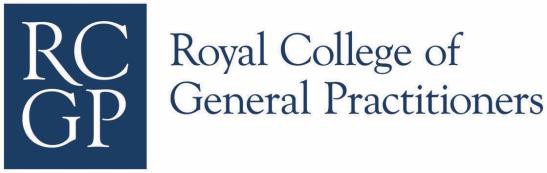 GP Online Services GuidanceProxy AccessContentsIntroduction										1Informal proxy access									2Signing-up a proxy for GP Online Services						3The risk of coercion and proxy access							3Declining proxy access									4Reviewing proxy access									4Proxy access without the patient’s consent						5Planning for Loss of capacity 								6Proxy access for direct care								6IntroductionSome patients would like to give someone else access to their GP Online Services account, although this means that they cannot have their own login to use the practice GP Online Services for themselves.  It may be a family member, a close friend or carer, who can use it to book appointments or order repeat prescriptions on their behalf or to help them manage their healthcare with access to their clinical record.  This is called proxy access and is the subject of this guidance.Family and close friends are the commonest proxies when patients lose capacity.  They may live a distance away and can use proxy access to keep up to date with the patient's healthcare so that they know when their help is needed.Patients who are losing capacity may not be able to clearly remember consultations with their health professionals, test results, management plans or medication changes.  Proxy access improves communication between carers and health professionals, not just in the practice, but also hospital departments if the proxy has access to recent clinical correspondence.Depending on which clinical system your practice uses, proxy access might be known as linked profiles. In the NHS App proxy access is always referred to as linked profiles.  Linked profiles let patients access medical services for a child, or someone else they care for. Once a GP has set up proxy access, a patient can use the linked profiles feature in the NHS App. i Information about how to set up proxy access in EMIS and TPP systems and NHS App linked profiles can be found hereAnyone with capacity to make an informed decision about proxy access may give consent for the practice to give their representative their own personal login credentials (usually passwords) to access the patient’s practice online services account.If the patient lacks capacity to give informed consent, proxy access may still be given to a family member or carer.  They must have a power of attorney for health and welfare, be a court appointed deputy or, if the GP judges it to be in the patient’s best interest.  This third option is safest if the patient made an advance decision about future proxy access, which was recorded in anticipation of future loss of capacity.  This may form part of normal advance planning for dementia or end of life care.Patients should be discouraged from sharing their online credentials in order to provide other people access to their GP online services.  It is preferable for their proxy to have their own individual account and login credentials.The practice may decline or withdraw formal proxy access in the patient’s best interests.  This guidance will help you decide when and how to allow, decline or withdraw proxy access.Informal proxy accessFor convenience a patient may decide to share their practice login credentials or access to their patient facing services app with a trusted third-party.  This is sometimes called informal proxy access.  This may present problems for the patient and the practice.  There is no audit trail of access by the proxy or anyone else.  The proxy will automatically have the same level of access to the record as the patient, which may not be appropriate.  To withdraw shared access, the practice will have to cancel the patient’s account and provide the patient with a new set of login details, if they want to continue to use the practice online services.If you become aware that a patient is considering this, you should make sure that they understand the risks in doing so.  If the practice has any suspicion that the patient is being coerced into sharing their access unwillingly or that the proxy may misuse their access, you should consider switching off the patient’s GP online services account until the circumstances can be clarified.It is better for patients if anyone acting as their proxy has their own formal login credentials and a level of access customised to meet the patient’s wishes.Signing up a proxy for GP Online ServicesBefore providing proxy access login credentials to anyone, authorised members of the practice team must: Verify the identity of the patient giving consent to proxy access and the third-party who is seeking proxy accessConfirm that the patient has given informed consent have access to their online services to the proxy, or where the patient is not able to consent, there is another legal justification for providing proxy accessEstablish the level of access that the patient wants the proxy to have, where your system allows a choiceSeek assurance that the patient is not being coerced to agree to proxy access unwillingly. Consider withholding proxy access until suspicions are investigated and the outcome known.Obtain a completed proxy access consent form from the patient when it is appropriate.  There is a template consent form for this in the ToolkitObtain authorisation from a senior clinician for the proxy to have access to the recordEnsure that the proxy understands how to maintain the privacy and security of the patient’s records and how and when to discuss with the practice anything in the record that worries themClinically assure and check with the patient that the record contains no potentially harmful information or confidential third-party information to which the proxy should not have access The identity of the practice team members authorising access, the level of access given to the proxy, the legal justification for proxy access and the completed consent form should all be added to the patient’s record.i There is more information about these processes in the “Coercion”, “Safeguarding and Automatic Record Access”, and “Identity Verification” guidance in the Toolkit.i There is a template “Proxy Access Consent Form” for the patient to complete in the Toolkit.The risk of coercion and proxy accessPatients may be put under pressure to give consent to proxy access against their wishes.  Practice team members must be aware of safeguarding signs to look out for.  If there are concerns that the patient is being coerced then proxy access may be refused but it is essential to try to establish the true position with the patient first.  If there are still grounds for suspicion that the patient is being coerced, after careful discussion with the patient, proxy access should probably be limited or declined.It may be possible to redact all potentially harmful data to enable safe proxy access.i There is more information about these processes in the “Coercion”, “Safeguarding and Automatic Record Access”, and “Identity Verification” guidance in the Toolkit.When informing patients about proxy access ensure that they understand that they have a choice about what the proxy will be able to access.  For a patient with capacity, the decision is entirely in their hands.  The options are:Online appointments booking and cancellingOnline prescription managementAccess to health records, in full or in part.The practice may also reduce or remove proxy access if you feel that it would be in the patient’s best interests.  If, for example, there is suspicion that the proxy access is being misused.When an adult patient has been assessed as lacking capacity, it is the responsibility of the practice team member authorising proxy access to ensure that the level of access permitted is the minimum necessary for the performance of the applicant’s duties.Declining proxy accessProxy access should not be granted or should be withdrawn ifPractice staff have good grounds for suspicion that the patient consenting to proxy access is not doing so willingly, without coercionAuthorised practice staff believe a patient aged under 16 is competent to make a decision on access and does not give consent for proxy access by the person who is seeking itIf there is a suspicion that proxy access will create a risk to the security and privacy of the patientThe patient, having previously expressed the wish not to grant proxy access to specific individuals loses capacity, either permanently or temporarily and such a person requests proxy access; the advance decision should always be recorded in the patient’s recordThe patient’s GP assesses that the proxy access being requested is not in the best interests of the patient.Reviewing proxy accessWhere proxy access has been granted with the consent of the patient, the proxy access must be reviewed or withdrawn if the patient requests it or if any of the circumstances described above, that would have led the practice to decline proxy access, arise.It should also be reviewed if the patient loses capacity to give consent, unless the patient specifically consented before they lost capacity to an enduring proxy access that would continue after they lost capacity.Where proxy access has been enabled on behalf of an adult patient who lacks capacity, it should be reviewed if there is a change in capacity that results in the patient re-acquiring capacity.  Proxy access should then only continue with the patient’s consent.Where proxy access has been given to representative(s) of a young person between their 11th and 16th birthdays, the patient’s capacity to make an independent decision about whether proxy access should continue should be regularly assessed.  This is necessary at the request of the patient or the proxies or if the right of a proxy to continue to act as the patient’s representative comes into question. Once a young person turns 16, the previous competence assessment by default is no longer applicable as they are assumed to have capacity unless there is an indication to the contrary.  Access by proxies should be reviewed at this stage with all competent patients.i There is more information about this in the guidance on “Children and Young People” in the Toolkit.Proxy access without the patient’s consentProxy access for patients’ who lack capacity is beneficial when it allows a carer or other representative to participate more actively in the patient’s health and social care with benefits the patient’s care and relieving burden on healthcare staff.  There are circumstances where a practice may legitimately authorise proxy access without the patient’s consent:The patient has been assessed as lacking capacity to make a decision on granting proxy access and the applicant for proxy access has registered a lasting power of attorney for health and welfare with the Office of the Public GuardianThe patient has been assessed as lacking capacity to make a decision on granting proxy access and the applicant is a Court Appointed Deputy on behalf of the patientThe patient has been assessed as lacking capacity to make a decision on granting proxy access and in accordance with the Mental Capacity Act 2005 code of practice the GP considers it in the patient’s best interests to grant the requested access to the applicantThe patient has been assessed as lacking capacity to make a decision on granting proxy access but there is a record of the patient having made an advance decision that the individual seeking proxy access may act as their proxy for GP Online Services.The patient is a child before their 11th birthday is not competent (for example a baby) to make a decision on granting proxy accessIf the applicant is a health professional who has a legitimate relationship with the patient for providing direct care to them, such as a nurse working in a nursing homei There is more information about this in the guidance on “Children and Young People” in the Toolkit.It is important to remember that mental capacity may fluctuate.  A patient may not be able to understand the issues and make a decision on one day but may be able to do so under different circumstances on another day.  In this context lack of capacity implies permanent lack of capacity.If there is uncertainty about the patient's capacity to consent, the practice must satisfy themselves that the patient is capable of giving consent.  This may require a formal assessment of capacity in line with the Mental Capacity Act 2005.When the patient lacks capacity and is unable to consent there is a need to carefully weigh the balance of benefits to the patient against the risks described in this guidance to make a decision that is believed to be in the patient’s best interests.  This may require careful discussion with the patient’s family or person(s) named in a power of attorney or with a Court Appointed Deputy.When someone is applying for proxy access on the basis of an enduring power of attorney, a lasting power of attorney, or as a Court Appointed Deputy, their status should be verified by making an online check of the registers held by the Office of the Public Guardian.  This is a free service.  The result and date of the check should be recorded in the patient’s record.Proxy access should only be granted to named individuals and only for as long as the individual is responsible for the care of the patient. Before switching on proxy access the practice should redact any data that they suspect the patient may want to remain confidential.Planning for future loss of capacity Loss of capacity to decide whether to consent to proxy access can be anticipated in some clinical scenarios. Dementia and approaching end of life care are two examples where it can be helpful to discuss the value of future proxy access.   Understanding the patient's preferences about it is an important part of advanced care planning. A clear record of the patient's choice can be very helpful if a decision to allow proxy access has to be made after the patient has lost the capacity to consent.i There is a leaflet designed and written in co-operation with Dementia UK for carers to explain proxy access for people who are losing capacity in the section of the Toolkit on dementia.Proxy access for direct careSometimes practices are asked for proxy access by health or social care professionals who have a legitimate relationship with the patient to provide regular direct care.  Most commonly the request comes from a nursing home for access to order repeat prescriptions, but it may also be for record access including hospital correspondence, to keep up to date with the patient’s hospital care.There are clearly benefits for the patient, with better communication between the nursing home and the NHS but there are also risks to the practice, the patient and the organisation that must be taken into consideration. Not least, the information available to the organisation’s staff may not be complete or clear enough to be used by the organisation’s clinical staff to support clinical decisions. They should seek advice from practice clinicians rather than rely solely on the GP Online Services records. There are also risks to the security and privacy of the patient’s personal information.  Appropriate use of GP Online Services by the clinicians in the organisation requesting proxy access must be covered by a data sharing agreement that deals with all these risks (see the box below).